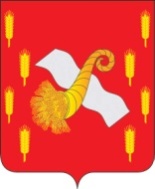 РОССИЙСКАЯ ФЕДЕРАЦИЯОРЛОВСКАЯ ОБЛАСТЬАдминистрация Новодеревеньковского районаПОСТАНОВЛЕНИЕот «25»  мая   2017 г.                                                                                   №118Об утверждении муниципальной программы «Обеспечение безопасности дорожного движения в Новодеревеньковскомрайоне  на 2017-2020 годы»В целях обеспечения сохранности жизни, здоровья граждан и их имущества, гарантии их законных прав на безопасные условия движения на дорогах, в соответствии с Федеральным законом от 10.12.1995г №196-ФЗ «О безопасности дорожного движения», Федеральным законом от 06.10.2003 №131-ФЗ «Об общих принципах организации местного самоуправления в Российской Федерации», ПОСТАНОВЛЯЮ:1.   Утвердить муниципальную программу «Обеспечение безопасности дорожного движения в Новодеревеньковском районе на 2017-2020 годы» согласно приложению.2.     Опубликовать настоящее постановление в газете «Новодеревеньковский вестник» и разместить на официальном сайте Новодеревеньковского района в сети Интернет.3.    Настоящее постановление вступает в силу с момента его опубликования.4.    Контроль за исполнением настоящего постановления возложить на заместителя главы администрации по координации производственно-коммерческой деятельности – А.В.Гришина.Глава района	         	                                                  	           С.Н.Медведев                                                   Приложение к постановлению администрации Новодеревеньковского района№ 118 « 25 »  мая  2017 г.Паспорт
муниципальной программы
«Обеспечение безопасности дорожного движения в Новодеревеньковском районе            на 2017 – 2020 годы»Общая характеристика сферы реализации муниципальной программы, включая описание текущего состояния, основных проблем в указанной среде и прогноз ее развитияРешение проблемы обеспечения безопасности дорожного движения приобрело в последнее время особую остроту в связи с несоответствием существующей дорожно-транспортной инфраструктуры потребностям общества в безопасном дорожном движении, недостаточной эффективностью функционирования системы обеспечения безопасности дорожного движения, крайне низкой дисциплиной участников дорожного движения на фоне высокого уровня смертности и травматизма людей вследствие  дорожно-транспортных происшествий. В связи с этим, проблема обеспечения безопасности дорожного движения относится к одной из приоритетных задач муниципальной политики в сфере реализации муниципальной программы. Основная доля дорожно-транспортных происшествий (ДТП) и пострадавших в них людей приходится на автомобильный транспорт. Анализ аварийности на территории Новодеревеньковского района за 2016 год показал, что в районе произошло 26 дорожно – транспортных происшествий. В них погибли 2 человека и получили ранения различной степени тяжести 8 человек, в том числе 1 ребенок.Причинами аварийности в районе являются дорожно-транспортные происшествия ввиду  грубых нарушений водителями автотранспортных средств и пешеходами правил дорожного движения, а также дорожно-транспортные происшествия, связанные с неудовлетворительным состоянием дорожного покрытия и объектов дорожной инфраструктуры.К основным факторам, определяющим причины высокого уровня аварийности с участием детей в районе, следует отнести:-  пренебрежение требованиями безопасности дорожного движения (далее БДД) со стороны участников дорожного движения, приводящее к ошибкам в оценке дорожной обстановки, неудовлетворительная дисциплина, невнимательность и небрежность водителей при управлении транспортными средствами;- несовершенство организации дорожного движения; - недостатки в содержании проезжей части дорог, дорожных знаков и дорожной разметки.Из-за нарушений правил дорожного движения (далее ПДД) пешеходами совершается около 10% ДТП от их общего количества. Половина всех ДТП, совершенных по вине пешеходов, происходит при переходе ими проезжей части в неустановленных местах. В этих условиях, учитывая ограниченность финансовых ресурсов на развитие улично-дорожной сети, целесообразно осуществлять мероприятия по повышению безопасности движения на наиболее опасных участках, ликвидируя очаги концентрации ДТП.  В сложившейся ситуации проблема повышения безопасности дорожного движения выдвигается в ряд важнейших проблем, решение которых должно рассматриваться в качестве одной из основных социально-экономических задач, решаемых в Новодеревеньковском районе, по сохранению жизни и здоровья людей, в том числе и детей.2.   Цели, задачи и показатели (индикаторы) достижения целей и решения задач, описание основных ожидаемых конечных результатов муниципальной программы, сроков и этапов ее реализацииВ соответствии с Федеральным законом от 06.10.2003г. №131-ФЗ «Об общих принципах организации местного самоуправления в РФ», к полномочиям муниципального района относится осуществление мероприятий по обеспечению безопасности дорожного движения на автомобильных дорогах местного значения как вне границ населенных пунктов, так и в границах населенных пунктов поселения, включая осуществление муниципального контроля за сохранностью автомобильных дорог, а также осуществление иных полномочий в области использования автомобильных дорог  и осуществления дорожной деятельности в соответствии с законодательством РФ.Целью муниципальной программы	 является повышение уровня безопасности дорожного движения.Для достижения поставленной цели необходимо решить следующие задачи:  -             Совершенствование системы организации дорожного движения;- Обеспечение сохранности автомобильных дорог общего пользования местного значения;- Повышение безопасности дорожных условий;- Предупреждение опасного поведения участников дорожного движения;- Воспитание у детей навыков безопасного поведения на дорогах;Сведения о показателях (индикаторах)  представлены в приложении 1 к муниципальной программе.Целевыми показателями программы являются:1.Снижение количества дорожно-транспортных происшествий.2.Снижение количества пострадавших в результате дорожно-транспортных происшествий.3.Снижение количества погибших в результате дорожно-транспортных происшествий.4. Повышение безопасности дорожных условий.Конечными результатами реализации программы являются:1. Сокращение общего количества дорожно-транспортных происшествий на 10-12%  к 2020г.2. Снижение количества пострадавших в результате дорожно-транспортных происшествий  на 10-12% к  2020г.                              3. Снижение количества погибших в результате дорожно-транспортных происшествиях на 15-20% к 2020г.4. Обеспечение безопасного движения автотранспорта по сети дорог местного значения.3. Обобщенная характеристика основных мероприятий муниципальной программы В рамках реализации основного мероприятия по совершенствованию системы организации дорожного движения, повышению безопасности дорожных условий предусмотрена реализация следующих мероприятий:-  Проведение совещаний при Главе Новодеревеньковского района по вопросам обеспечения безопасности дорожного движения-  Ремонт и содержание автодорог общего пользования местного значения (ямочный ремонт, отсыпка, грейдирование). В рамках реализации основного мероприятия  по повышению дисциплины участников дорожного движения и обеспечению безопасного участия детей в дорожном движении предусмотрена реализация следующих мероприятий:- Мониторинг состояния материальной и учебно-методической базы муниципальных общеобразовательных организаций по обучению детей правилам дорожного движения и формированию у них навыков безопасного участия в дорожном движении.- Усилить внимание изучению правил безопасного движения на дорогах и улицах в рамках предмета «Основы безопасности жизнедеятельности» и классного часа в муниципальных образовательных организациях.- Проведение районных мероприятий и детских конкурсов, посвященных тематике БДД, профилактических операций.- Регулярное освещение вопросов безопасности дорожного движения в районной газете «Трудовая слава».Перечень мероприятий программы представлен в приложении 2 к настоящей муниципальной программе.4. Объем и источники финансирования муниципальной программы         Реализация Программы создаст объективные условия для оптимизации дорожного движения, снижения уровня аварийности, уменьшения недостатков, отрицательно влияющих на безопасность дорожного движения транспорта и пешеходов в Новодеревеньковском районе.Финансирование мероприятий муниципальной программы осуществляется за счет средств дорожного фонда Новодеревеньковского района.Общий объем расходов на реализацию мероприятий муниципальной программы составляет   200,0 тыс. рублей.В том числе по годам:2017 – 50,0 тыс. рублей2018 - 50,0 тыс. рублей2019 - 50,0 тыс. рублей2020 - 50,0 тыс. рублей5. Прогноз конечных результатов реализации муниципальной программы, характеризующих целевое состояние  (изменение состояния) уровня и качества жизни населения Новодеревеньковского района, социальной сферы, экономики, общественной безопасности, степени реализации других общественно значимых интересов и потребностей в соответствующей сфере.Реализация муниципальной программы позволит достичь следующих результатов: сокращение числа погибших и раненых в ДТП. Реализация программных мероприятий создаст условия для снижения уровня травматизма людей в ДТП, что влечет за собой сокращение экономического ущерба от автомобильных аварий и социальную стабильность в обществе как в текущем периоде времени, так и в обозримом будущем.Реальное снижение социально-экономического ущерба будет значительно больше, так как в приведенном расчетном показателе величины ущерба не учитываются косвенные убытки:ущерб от повреждения грузов и последующего простоя при ремонте автотранспортных средств;расходы, связанные с расследованием ДТП и возмещением убытков;невостребованная часть страхового возмещения за транспортное средство;ущерб от повреждения дорожных сооружений.Проведение дорожных работ на территории Новодеревеньковского района  на дорогах общего пользования местного значения  будет способствовать обеспечению бесперебойного, круглогодичного безопасного движения автотранспорта.6. Порядок и методика оценки эффективности муниципальной программыЭффективность реализации Программы определяется степенью достижения показателей Программы, в качестве которых выбраны сокращение числа лиц, погибших в результате дорожно-транспортных происшествий, и количества дорожно-транспортных происшествий с пострадавшими. Мероприятия, направленные на повышение правового сознания и предупреждение опасного поведения участников дорожного движения, совершенствование организации движения транспортных средств и пешеходов в населенных пунктах, развитие системы оказания помощи лицам, пострадавшим в результате дорожно-транспортных происшествий, непосредственно влияют на сокращение количества лиц, погибших в результате дорожно-транспортных происшествий. Мероприятия, направленные на совершенствование нормативно-правовых, методических и организационных основ системы управления деятельностью в области обеспечения безопасности дорожного движения, необходимы для реализации Программы в целом. Без этих мероприятий Программа не может быть выполнена.Приложение 1                    к муниципальной программе                                                            «Обеспечение  безопасности   дорожного движения  в Новодеревеньковском  районе на  2017 – 2020 годы»Сведения о показателях (индикаторах) муниципальной программы и их значенияхПриложение 2к муниципальной программе«Обеспечение  безопасности   дорожного движения  в Новодеревеньковском  районе на  2017 – 2020 годы»План реализации муниципальной программыНаименование      муниципальной          программыМуниципальная программа «Обеспечение безопасности дорожного движения в Новодеревеньковском районе на 2017 – 2020 годы» (далее Программа)Координатор муниципальной программыЗаместитель главы администрации по координации производственно-коммерческой деятельностиСоисполнители муниципальной программы- Комиссия администрации Новодеревеньковского района по безопасности дорожного движения- Отдел архитектуры, строительства и ЖКХ администрации района- Отдел по управлению муниципальным имуществом администрации района-Отдел образования администрации района- ОГИБДД МО МВД России «Новодеревеньковский» (по согласованию)Перечень подпрограмм (основных мероприятий муниципальной программы)Не предусмотрены	Цели муниципальной программыПовышение уровня безопасности дорожного движения.Задачи муниципальной программы- Совершенствование системы организации дорожногодвижения- Обеспечение сохранности автомобильных дорогобщего пользования местного значения- Повышение безопасности дорожных условий- Предупреждение опасного поведения участниковдорожного движения- Воспитание у детей навыков безопасного поведенияна дорогахЦелевые индикаторы и показатели муниципальной программы1.Снижение количества дорожно-транспортныхпроисшествий на 3 за календарный год. 2.Снижение количества пострадавших в результатедорожно-транспортных происшествий на 2 чел.3.Снижение количества погибших в результатедорожно-транспортных происшествий на 1 чел.4. Повышение безопасности дорожных условийЭтапы и сроки реализациимуниципальной программы2017 – 2020 годыОбъем и источники финансированияФинансирование Программы осуществляется за счет средств дорожного фонда Новодеревеньковского района. Общий объем средств, предусмотренных на реализацию муниципальной программы, – 200,0 тыс. рублей.В том числе по годам:2017 – 50,0 тыс. рублей2018 - 50,0 тыс. рублей2019 - 50,0 тыс. рублей2020 - 50,0 тыс. рублейОжидаемые результаты реализации муниципальной программы1. Сокращение общего количества дорожно-транспортных происшествий на 10-12% к 2020г.2. Снижение количества пострадавших в результатедорожно-транспортных происшествий на 10-12% к2020г.3. Снижение количества погибших в результатедорожно-транспортных происшествиях на 15-20% к2020г.4. Обеспечение безопасного движения автотранспортапо сети дорог местного значения.№Показатель (индикатор)
(наименование)Ед. измеренияЗначения показателейЗначения показателейЗначения показателейЗначения показателейЗначения показателей№Показатель (индикатор)
(наименование)Ед. измерениябазовое значение (2016г.)2017 г2018 г2019 г2020 г12345678Муниципальная программа Новодеревеньковского района   «Обеспечение  безопасности   дорожного движения  в Новодеревеньковском  районе на  2017 - 2020 годы»Муниципальная программа Новодеревеньковского района   «Обеспечение  безопасности   дорожного движения  в Новодеревеньковском  районе на  2017 - 2020 годы»Муниципальная программа Новодеревеньковского района   «Обеспечение  безопасности   дорожного движения  в Новодеревеньковском  районе на  2017 - 2020 годы»Муниципальная программа Новодеревеньковского района   «Обеспечение  безопасности   дорожного движения  в Новодеревеньковском  районе на  2017 - 2020 годы»Муниципальная программа Новодеревеньковского района   «Обеспечение  безопасности   дорожного движения  в Новодеревеньковском  районе на  2017 - 2020 годы»Муниципальная программа Новодеревеньковского района   «Обеспечение  безопасности   дорожного движения  в Новодеревеньковском  районе на  2017 - 2020 годы»Муниципальная программа Новодеревеньковского района   «Обеспечение  безопасности   дорожного движения  в Новодеревеньковском  районе на  2017 - 2020 годы»Муниципальная программа Новодеревеньковского района   «Обеспечение  безопасности   дорожного движения  в Новодеревеньковском  районе на  2017 - 2020 годы»1Количество дорожно-транспортных происшествийаварий26252322222Количество пострадавших в результате    дорожно-транспортных происшествий      человек1099883Количество погибших в результате    дорожно-транспортных происшествий   человек21111Наименование муниципальной   программы,     
подпрограммы муниципальной  программы,     
мероприятий муниципальной   программы.   
   Ответственный 
исполнитель,  
соисполнительИсточник       
финансирования    Объем средств на реализацию программы, тыс. рублей    Объем средств на реализацию программы, тыс. рублей    Объем средств на реализацию программы, тыс. рублей    Объем средств на реализацию программы, тыс. рублей    Ожидаемый        
непосредственный результат в натуральных показателях (краткое    
описание, целевые    
индикаторы и показатели)  Наименование муниципальной   программы,     
подпрограммы муниципальной  программы,     
мероприятий муниципальной   программы.   
   Ответственный 
исполнитель,  
соисполнительИсточник       
финансирования    2017201820192020Ожидаемый        
непосредственный результат в натуральных показателях (краткое    
описание, целевые    
индикаторы и показатели)  1234578«Обеспечение  безопасности   дорожного движенияв Новодеревеньковском  районе на  2017 – 2020 годы»Администрация Новодеревеньковского района (комиссия по безопасности дорожного движения),  ОГИБДД МО МВД РФ (по согласованию) «Новодеревеньковский», Отдел по управлению муниципальным имуществом администрации района, Отдел образования администрации района, глава городского поселения Хомутово (по согласованию)Сокращение количества ДТП и пострадавших в результате ДТП1. Совершенствование системы организации дорожного движения, повышение безопасности дорожных условийДорожный фонд Новодеревеньковского района50,050,050,050,0Сокращение количества ДТП, обеспечение безопасного  движения автотранспорта.1.1 Проведение совещаний при Главе Новодеревеньковского района по вопросам обеспечения безопасности дорожного движенияАдминистрация Новодеревеньковского района (комиссия по безопасности дорожного движения)Дорожный фонд Новодеревеньковского районаКоординация деятельности по вопросам обеспечения безопасности дорожного движения1.2 Обустройство пешеходных переходов вблизи образовательных учреждений, установка дорожных знаков, нанесение дорожной разметки.Отдел по управлению муниципальным имуществом администрации района, Комиссия администрации Новодеревеньковского района по безопасности дорожного движенияДорожный фонд Новодеревеньковского района10,010,010,050,0Снижение количества ДТП с участием пешеходов1.3 Разработка схемы организации дорожного движенияОтдел по управлению муниципальным имуществом администрации районаДорожный фонд Новодеревеньковского района40,040,040,00,0Создание условий для обеспечения безопасности дорожного движения, повышение эффективности и устойчивости функционирования дорожно-транспортного комплекса2. Повышение дисциплины участников дорожного движения и обеспечение безопасного участия детей в дорожном движенииСнижение количества ДТП, в том числе с участием несовершеннолетних2.1. Мониторинг состояния материальной и учебно-методической базы муниципальных общеобразовательных организаций по обучению детей правилам дорожного движения и формированию у них навыков безопасного участия в дорожном движении.ОГИБДД МО МВД РФ «Новодеревеньковский» (по согласованию)Снижение количества ДТП с участием несовершеннолетних2.2.  Усилить внимание изучению правил безопасного движения на дорогах и улицах в рамках предмета «Основы безопасности жизнедеятельности» и классного часа в муниципальных общеобразовательных организаций.ОГИБДД МО МВД РФ «Новодеревеньковский» (по согласованию), Отдел образования администрации районаСнижение количества ДТП с участием несовершеннолетних2.3. Проведение районных мероприятийи детских конкурсов, посвященных тематике БДД, профилактических операций.Администрация Новодеревеньковского района (комиссия по безопасности дорожного движения), ОГИБДД МО МВД РФ «Новодеревеньковский» (по согласованию), Отдел образования администрации районаСнижение количества ДТП, в том числе с участием несовершеннолетних2.4 Регулярное освещение вопросов безопасности дорожного движения в районной газете «Трудовая слава».Администрация Новодеревеньковского района (секретарь комиссии по безопасности дорожного движения), ОГИБДД МО МВД РФ «Новодеревеньковский» (по согласованию)Сокращение количества ДТП и пострадавших в результате ДТПИтого по муниципальной программеДорожный фонд Новодеревеньковского района50,050,050,050,0